OceánieV 1. úkolu pracujte s atlasem, ke 2. a 3. úkolu můžete využít internetové zdroje. Odpovědi na zbývající otázky najdete ve videích.Kiwiland filmařůSamoa: zvyky a tradiceFidži: zemědělské plodiny________________________________________________________S pomocí atlasu doplňte ostrovy na správné místo do tabulky: Nový Zéland, Havajské ostrovy, Nová Guinea, Vanuatu, Palau, Samoa, Kiribati, Nauru, FidžiCharakterizujte krajinu Severního a Jižního ostrovu Nového Zélandu. Kterému z nich byste udělili pojmenování „ostrov ohně“ a kterému „ostrov ledu“?……………………………………………………………………………………………………………………………………………………………………………………………………………………………………………………………………………………………………………………………………………………………………………………………………………………………………………………Uveďte dva endemity žijící na Novém Zélandu. …………………………………………………………………………………………………………………..Které slavné filmy byly natočeny na Novém Zélandu? Uveďte příklady lokalit, na nichž tyto filmy vznikly.…………………………………………………………………………………………………………………..…………………………………………………………………………………………………………………..Čím se liší obyvatelé Samoy od jiných polynéských národů?…………………………………………………………………………………………………………………..Jaký význam má pro Polynésany tetování?…………………………………………………………………………………………………………………..…………………………………………………………………………………………………………………..Co je to kopra? Která plodina kopru v současnosti nahrazuje?…………………………………………………………………………………………………………………..…………………………………………………………………………………………………………………..Pro které období v roce jsou v jižním Tichomoří typické tropické bouře a cyklony?………………………………………………………………………………………………………………….Co jsem se touto aktivitou naučil/a:……………………………………………………………………………………………………………………………………………………………………………………………………………………………………………………………………………………………………………………………………………………………………… Autor: Jana Fuková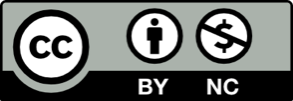 Toto dílo je licencováno pod licencí Creative Commons [CC BY-NC 4.0]. Licenční podmínky navštivte na adrese [https://creativecommons.org/choose/?lang=cs].MelanésieMikronésiePolynésie